Гра «Кольорові кидки»Підготував: Андрій Михасевич Мета: розвивати координацію рухів, підтримувати позитивний настрій у дітей, виховувати повагу та дружні стосунки у сімї.Як і в попередній грі, розмістіть на підлозі кольорові шматочки будівельного паперу або килимки. І почніть кидати іграшки, шкарпетки тощо у нові цілі. Створіть власну оціночну систему, коли отримаєте 1 або 5 балів. Наприклад, завдання – кидати, стоячи на одній нозі, або вцілити всіма знаряддями лише у зелені килимки тощо.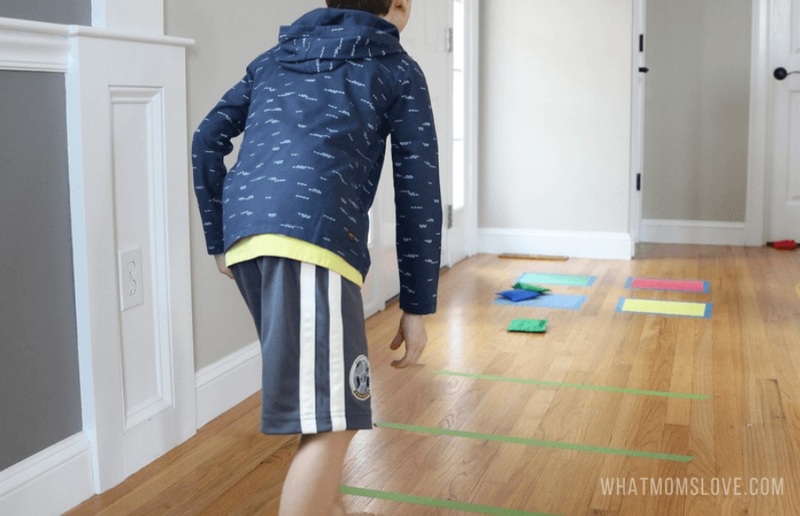 